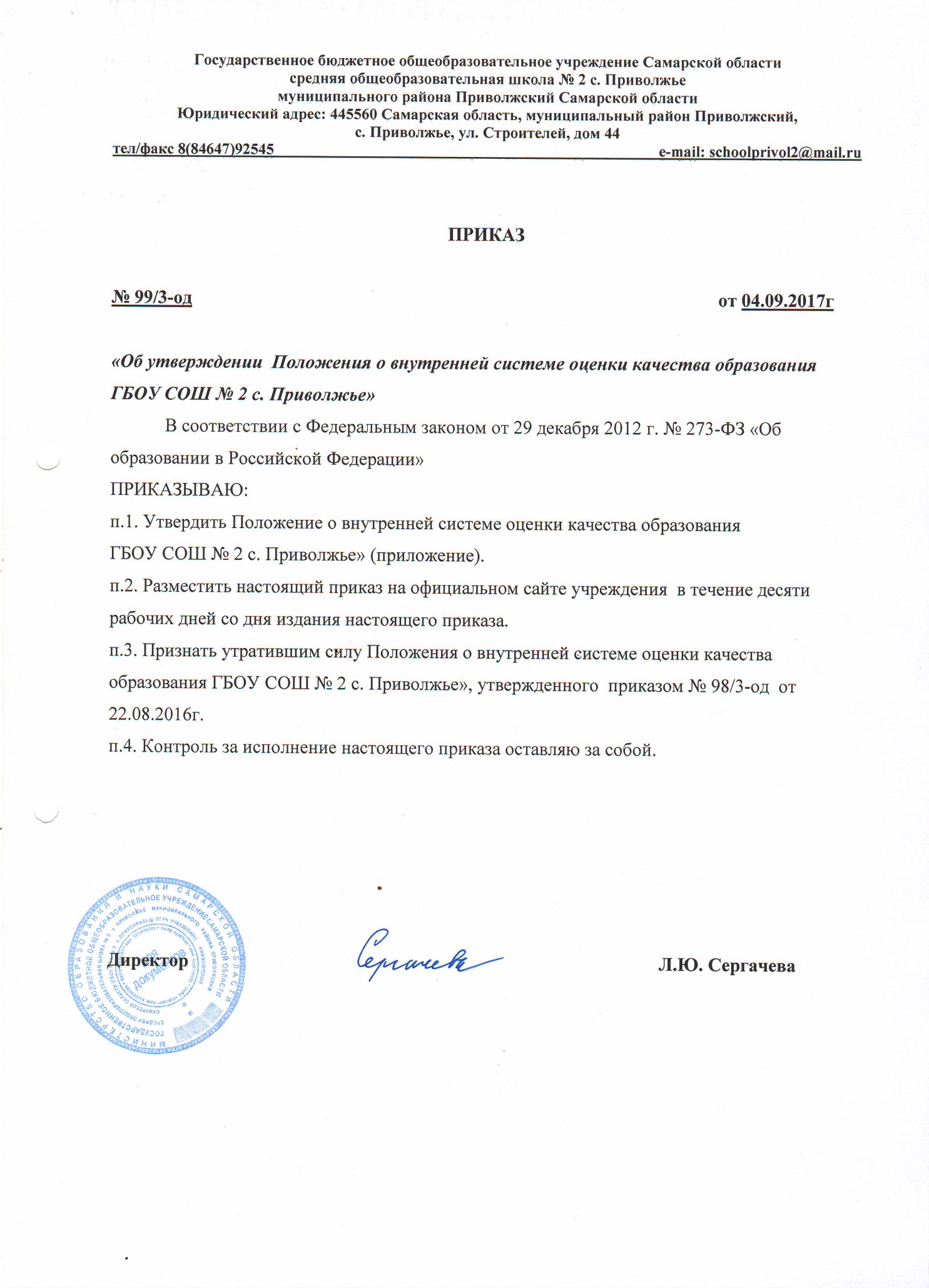 Приложение к приказу № 99/3-од от 04.09.2017гПОЛОЖЕНИЕо внутренней системе оценки качества образованияГБОУ СОШ № 2 с. Приволжье1.  Общие положения1.1.  Настоящее  Положение  разработано  в  соответствии  с   Ф3 №273 "Закон об образовании в РФ"; Приказом Минобрнауки РФ от 14.06.2013 N 462 "Об утверждении Порядка проведения самообследования образовательной организацией", постановлением Правительства РФ от 05.08.2013 N 662 "Об осуществлении мониторинга системы образования"; постановлением Правительства РФ от 20.08,2013 № 719 "О государственной информационной системе государственного надзора в сфере образования"; методическими рекомендациями по проведению независимой системы оценки качества работы образовательных организаций (утверждены МО и Н РФ 14.10.2013), Уставом школы и локальными актами, регламентирующими реализацию процедур контроля и оценки качества образования.1.2.  ВСОКО – это единая система диагностики и контроля состояния образования в ГБОУ СОШ № 2 с. Приволжье, обеспечивающая определение факторов, влияющих на качество образования в школе и своевременное выявление его изменений.ВСОКО представляет собой совокупность Положений, Регламента, Процедур, обеспечивающих на единой методологической основе оценку качества образовательных программ, качества образовательных достижений обучающихся, качества и эффективность деятельности образовательного учреждения с учетом запросов основных пользователей результатами ВСОКО.1.3. В настоящем положении используются следующие термины:Мониторинг - систематическое отслеживание процессов, результатов, других характеристик образовательной системы для выявления соответствия (или не соответствия) ее развития и функционирования заданным целям.Система  мониторинга  качества  образования  –  система  сбора,  обработки, анализа,  хранения  и  распространения  информации  об  образовательной системе  и  ее  отдельных  элементах,  которая  ориентирована  на информационное обеспечение управления качеством образования, позволяет судить о состоянии системы образования  ГБОУ СОШ № 2 с. Приволжье в любой момент времени и обеспечить возможность прогнозирования ее развития.Качество образования  –  интегральная характеристика системы образования, отражающая  степень  соответствия  реальных  достигаемых  образовательных результатов  нормативным  требованиям,  социальным  и  личностным ожиданиям.Оценка качества образования - процесс определение с помощью диагностических и оценочных процедур степени соответствия образовательных достижений обучающихся, качества образовательных программ, свойств образовательного процесса и его ресурсного обеспечения в данном образовательном учреждении предъявляемым требованиям, планируемым или ожидаемым результатам, соотношение со статистическими  данными по системе образования округа, города, страны, федеральных и международных исследований.1.4.  В основу ВСОКО положены следующие принципы: - реалистичность требований, норм и показателей качества образования, их социальная и личная значимость; - инструментальность и технологичность используемых показателей; - доступность информации о состоянии и качестве образования для различных групп потребителей,Целью ВСОКО ГБОУ СОШ № 2 с. Приволжье является получение объективной информации о состоянии качества образования, тенденциях его изменения и причинах, влияющих на его уровень, использование полученных данных для достоверного иформирования потребителей услуг, общественности, и для принятие обоснованных управленческих решений. 1.5. Для достижения поставленной цели решаются следующие задачи:-  разработка и внедрение эффективной системы контроля оценки и анализа образовательных достижений обучающихся, повышение объективности контроля;-  обеспечение доступности качественного образования;-  оценка организации образовательного процесса;- сравнительный системный анализ качества образовательных услуг, предоставляемых ГБОУ СОШ № 2 с. Приволжье;-обеспечение сопоставимости образовательных достижений каждого обучающегося на разных степенях образования;- оценка эффективности используемых образовательных программ, методик и технологий.2. Организационная структура и технология внутренней системы оценки  качества образования  2.1.  Организационной  основой  осуществления  процедуры  мониторинга является  программа  внутришкольного  мониторинга оценки  качества образования,  где  определяются форма,  направления,  сроки  и  порядок  проведения  мониторинга, ответственные исполнители. На ее основе составляется годовая циклограмма мониторинга,  которая  утверждается  приказом  директора  ОУ  и обязательна для исполнения работниками ГБОУ СОШ № 2 с. Приволжье.2.2. Мониторинг осуществляется в форме постоянного (непрерывного) мониторинга (осуществляется непрерывно после постановки задач  и создания системы  запросов  с  соответствующей  технологией  сбора  и  обработки информации) и периодический мониторинг (осуществляется периодически) в соответствии с программой мониторинга.2.3.  Для  проведения  мониторинга  назначаются  ответственные,  состав которых  утверждается  приказом  директором  ОУ.  2.4.  Субъектами ВСОКО являются администрация ГБОУ СОШ № 2 с. Приволжье, методические объединения учителей-предметников, учителя-предметники, обучающиеся, родители (законные представители). Объектами оценки в рамках ВСОКО являются: индивидуальные образовательные достижения учащихся;  образовательные программы; образовательный процесс; условия образования.ВСОКО включает следующие компоненты: - сбор данных контроля по всем направлениям; - обработка полученных данных: анализ, оценка; - обеспечение информационной доступности аналитических данных для всех пользователей ВСОКО.2.5. Основными методами установления фактических значений показателей являются экспертиза и измерение.2.6. Реализация мониторинга предполагает последовательность следующих действий:-  определение и обоснование объекта мониторинга;-  сбор данных, используемых для мониторинга;-  обработка полученных данных в ходе мониторинга;-  анализ и интерпретация полученных данных в ходе мониторинга;-  подготовка документов по итогам анализа полученных данных;-  распространение результатов мониторинга среди пользователей мониторинга.2.7. Процедура измерения, используемая в рамках мониторинга, направлена на установление качественных и количественных характеристик объекта.2.8.  Инструментами ВСОКО являются локальные акты, план реализации ВСОКО, графики проведения мониторинговых процедур, критерии оценивания результатов, индикаторы оценки.2.9. Основными методами установления фактических значений показателей является сравнительный анализ и измерение.2.10. Внутришкольный мониторинг оценки качества образования в ГБОУ СОШ № 2 с. Приволжье осуществляется по следующим направлениям:2.11. Результаты ВСОКО могут быть обобщенными и персонифицированными. Обобщенные результаты ВСОКО являются открытыми данными, они размещаются на сайте образовательной организации и могут быть использованы в работе всеми участниками образовательных отношений.К персонифицированным результатам ВСОКО относятся результаты исследования состояния здоровья обучающихся, мониторинга - стартовый, рубежный, итоговый -образовательных достижений обучающихся 1-11 классов, авторизованных социологических опросов, результаты тематических контрольных работ по разделам программы, результаты промежуточного контроля, итоговых контрольных работ.2.12. По итогам анализа полученных данных мониторинга готовятся соответствующие документы (отчеты, справки, доклады), которые доводятся до сведения педагогического коллектива ОУ, учредителя, родителей.2.13. Результаты мониторинга являются основанием для принятия административных решений на уровне ОУ.№НаправлениеОтветственныйПериодичность1.Социодиагностика  1.Социодиагностика  1.Социодиагностика  1.Социодиагностика  1.1Социальный паспорт ГБОУ СОШ № 2 с. Приволжье: характеристика семей учащихся по составу (полные, неполные, с опекаемым ребенком, семья с отчимом / мачехой, воспитывает бабушка), по материальному положению (малообеспеченная, многодетная, семья пенсионеров), по образованию родителей (с высшим образованием, со средним специальным, средним общим образованием, без среднего образования), по социальному статусу (интеллигенция, служащие, рабочие, предприниматели, безработные), по национальному составу.Инструментарий: Приложение 1Т.Н. Десятникова1 раз в год2. Мониторинг состояния здоровья учащихся и здоровьесберегающей образовательной среды2. Мониторинг состояния здоровья учащихся и здоровьесберегающей образовательной среды2. Мониторинг состояния здоровья учащихся и здоровьесберегающей образовательной среды2. Мониторинг состояния здоровья учащихся и здоровьесберегающей образовательной среды2.1Показатели здоровья (уровень и структура общей заболеваемости, количество детей с отклонениями в состоянии здоровья и с хроническими заболеваниями, количество детей, отнесенных по состоянию здоровья к медицинским группам для занятий физической культурой, распределение детей по группам здоровья)Инструментарий: Приложение 2Н.В. Говрякова1 раз в год2.2Показатели травматизмаИнструментарий: Приложение 3Н.Н. Арутюнян1 раз в год2.3Охват горячим питаниемИнструментарий: Приложение 4Н.Н. Казаковаежемесячно2.4Мониторинг посещаемостиИнструментарий: Приложение 5Т.Н. Десятниковаежемесячно2.5Мониторинг результативности участия в школьной спартакиаде учащихсяИнструментарий: Приложение 6Н.Н. Казакова1 раз в четверть3. Мониторинг воспитательного воздействия ОУ3. Мониторинг воспитательного воздействия ОУ3. Мониторинг воспитательного воздействия ОУ3. Мониторинг воспитательного воздействия ОУ3.3Мониторинг участия в мероприятиях разного уровня (количество, охват)Инструментарий: Приложение 7Н.Н. Казаковаруководители м/о1 раз в четверть3.4 Занятость  во внеурочной деятельностиИнструментарий: Приложение 8Н.Н. Казакова1 раз в полугодие4. Мониторинг учебной деятельности4. Мониторинг учебной деятельности4. Мониторинг учебной деятельности4. Мониторинг учебной деятельности4.1Отчет классного руководителя за отчетный периодИнструментарий: Приложение 9Классные руководители1 раз в четверть4.2Анализ результатов контрольных работИнструментарий: Приложение 10М.А. Левина1 раз в четверть4.3Прогноз результатов ОГЭ/ЕГЭИнструментарий: Приложение 11М.А. Левина1 раз в четверть4.4Федеральные мониторинговые исследования качества образованияИнструментарий: Приложение 12М.А. ЛевинаПо графику проведения Федеральных мониторинговых исследований качества образования4.5Контроль качества обучения по его результатам:Входной контроль Инструментарий: Приложение 13М.А. ЛевинаПо графику проведения входных административных контрольных работ4.6Контроль качества обучения по его результатам:Тематический контрольИнструментарий: Приложение 14М.А. ЛевинаПо графику проведения тематических административных контрольных работ4.7Контроль качества обучения по его результатам:Итоговый контрольИнструментарий: Приложение 15М.А. ЛевинаПо графику проведения итоговых административных контрольных работ5. Мониторинг продуктивности деятельности  образовательного учреждения5. Мониторинг продуктивности деятельности  образовательного учреждения5. Мониторинг продуктивности деятельности  образовательного учреждения5. Мониторинг продуктивности деятельности  образовательного учреждения5.1Мониторинг развития кадрового потенциала ОУИнструментарий: Приложение 16О.А. Князева1 раз в год5.2Мониторинг трудоустройства выпускниковИнструментарий: Приложение 17О.А. Князева1 раз в год6.Мониторинг материально-технического оснащения учебно-воспитательного процесса6.Мониторинг материально-технического оснащения учебно-воспитательного процесса6.Мониторинг материально-технического оснащения учебно-воспитательного процесса6.Мониторинг материально-технического оснащения учебно-воспитательного процесса6.1Мониторинг фонда учебных изданий, используемых в образовательном процессеИнструментарий: Приложение 18М.Е. Чичигина1 раз в год6.2Мониторинг использования система контроля и мониторинга качества знаний PROClassИнструментарий: Приложение 19М.А. Левина1 раз в четверть6.3Контроль за проведением инструктажа по ТБ классными руководителями, учителями предметникамиИнструментарий: Приложение 20Н.Н. Казакова1 раз в полугодие7. Психолого-педагогический мониторинг 7. Психолого-педагогический мониторинг 7. Психолого-педагогический мониторинг 7. Психолого-педагогический мониторинг 7.1Мониторинг развития познавательных процессов обучающихся 1-4 классовИнструментарий: Приложение 21Е.А. Тарасова1 раз в год7.2Мониторинг школьной мотивации обучающихся 5-8 классовИнструментарий: Приложение 22Е.А. Тарасова1 раз в год7.3Мониторинг суицидального риска обучающихся 8-9 классовИнструментарий: Приложение 23Е.А. Тарасова1 раз в год